СОВЕТ ДЕПУТАТОВ муниципального образования БУРУНЧИНСКИЙ сельсоветСаракташского района оренбургской областитретий созывР Е Ш Е Н И ЕВнеочередного сорокового заседания Совета депутатовБурунчинского сельсовета третьего созываО внесение изменений в Положение о земельном налоге В соответствии со статьями 387, 394  Налогового кодекса Российской Федерации, и руководствуясь Уставом муниципального образования Бурунчинский  сельсовет Саракташского района Оренбургской области:Совет депутатов Бурунчинского сельсовета РЕШИЛ:1. Внести в решение Совета депутатов Бурунчинского сельсовета Саракташского района Оренбургской области от 13 ноября 2015 года № 21 «Об утверждении Положения о земельном налоге» с изменениями, внесенными решениями № 92 от 21.11.2017, № 116 от 19.09.2018, следующие изменения:  - в абзаце 2, раздела II,Положения «О земельном налоге»  цифру «0,15» заменить на цифру «0,2».2. Настоящее решение подлежит официальному опубликованию в районной газете «Пульс дня» и размещению на официальном сайте администрации муниципального образования Бурунчинский сельсовет.3. Установить, что настоящее решение вступает в силу по истечении одного месяца после дня официального опубликования, но не ранее  01 января 2020 года.4. Контроль за исполнением данного решения возложить на постоянную комиссию Совета депутатов по бюджетной, налоговой и финансовой политике (Логинов А.Н.)Председатель Совета депутатов,
Глава муниципального образования                    	А.В.МорсковРазослано: депутатам, постоянной комиссии, прокуратуре района, администрации района, Межрайонной инспекции Федеральной налоговой службы № 7 по Оренбургской области. 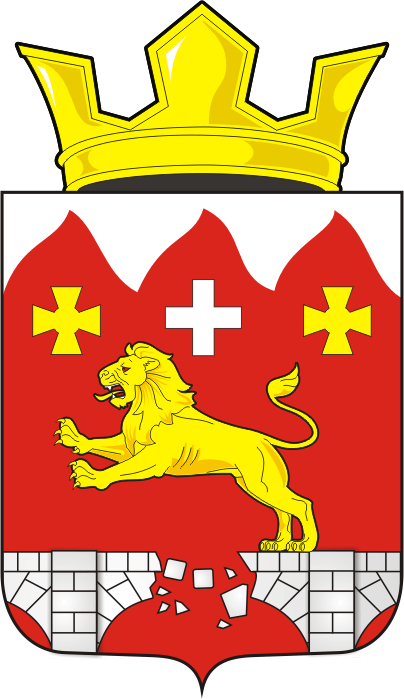 18.11.2019с. Бурунча№ 166